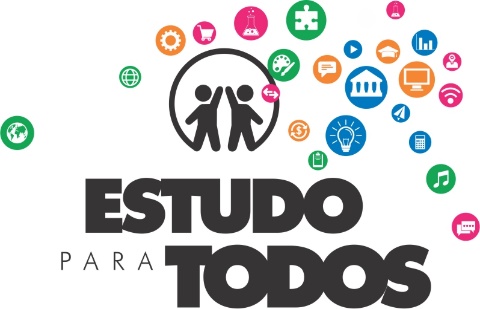 Sua Cidade, Março de 2019A/C Sr. Diretor 
Ref.: Programa Estudo para Todos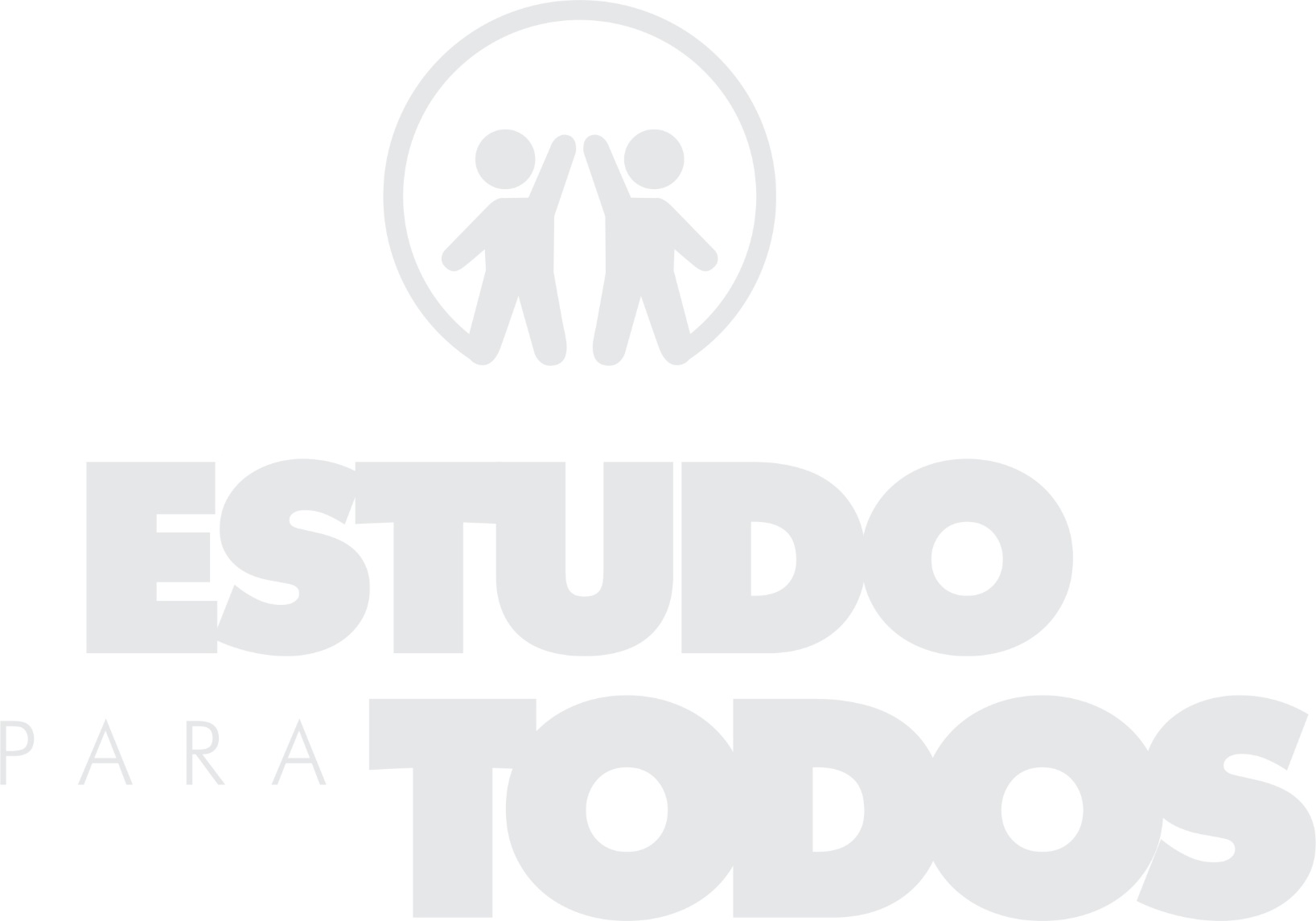 Olá!O Estudo para Todos é um programa de bolsas cujo objetivo é garantir acesso à educação de qualidade para todos.
Solicitamos através deste um auditório ou duas salas de aula para realização da palestra “Transformação Digital e Revolução 4.0", a ser realizada neste dia XX de XXXXX de 2019, das 9 às 15h.
O Estudo para Todos oferece:Curso Gratuito de Inteligência Artificial, ministrado por profissionais da IBM;Bolsas de até 70% de desconto para cursos profissionalizantes, técnicos, mentoria de carreira, preparatórios, graduação, pós graduação;Bolsa de estudos para programa de intercâmbio;Cursos de alto impacto social, onde o aluno paga quanto quiser;Ferramenta de empregabilidade;Planejamento educacional;Certificação digital;Queremos embarcar o maior número de pessoas nessa viagem maravilhosa rumo a um novo futuro profissional. Quaisquer dúvidas, estamos a sua inteira disposiçãoAtenciosamente,Seu Nome
Embaixador da Educação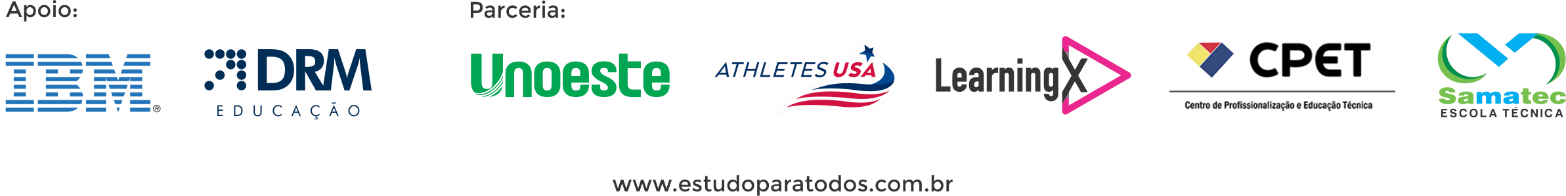 